ГЛАВАСИБИРЦЕВСКОГО ГОРОДСКОГО ПОСЕЛЕНИЯПОСТАНОВЛЕНИЕ06 июня 2016 года                               пгт. Сибирцево                                                  № 63В связи с необходимостью разработки системы поэтапного совершенствования сети дорог общего пользования Сибирцевского городского поселения с доведением ее характеристик до нормативных с учетом ресурсных возможностей, в целях эффективного решения проблемы доступности территорий, расположенных в отдаленных районах поселения и осуществления качественного инженерного обустройства дорог, руководствуясь федеральным законом от 06.10.2003г. № 131-ФЗ «Об общих принципах организации местного самоуправления в Российской Федерации»ПОСТАНОВЛЯЮ:Внести изменения в долгосрочную целевую программу «Ремонт дорог общего пользования Сибирцевского городского поселения на 2014 – 2023 годы» (прилагается). Финансирование   долгосрочной целевой программы «Ремонт дорог общего пользования Сибирцевского городского поселения на 2014 – 2028 годы», начиная с 2014 года, осуществлять в пределах средств, предусмотренных в  бюджете муниципального образования Сибирцевское городское  поселение  на соответствующий финансовый год.Обнародовать настоящее постановление посредством размещения на официальном сайте администрации Сибирцевского городского поселения www.sibircevo.ru.Настоящее постановление вступает в силу с момента подписания.Контроль исполнения настоящего постановления оставляю за собой.И.о. главы Сибирцевского городского поселения                           	                                   	С.И. Лысяк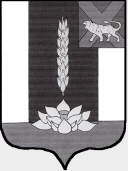        О внесении изменений в долгосрочную  целевую программу « Ремонт дорог общего пользования Сибирцевского городского поселения на 2014-2023 годы»